FELIX DIES NATALIS
FÊTEZ VOTRE ANNIVERSAIRE AU CIP LA VILLA !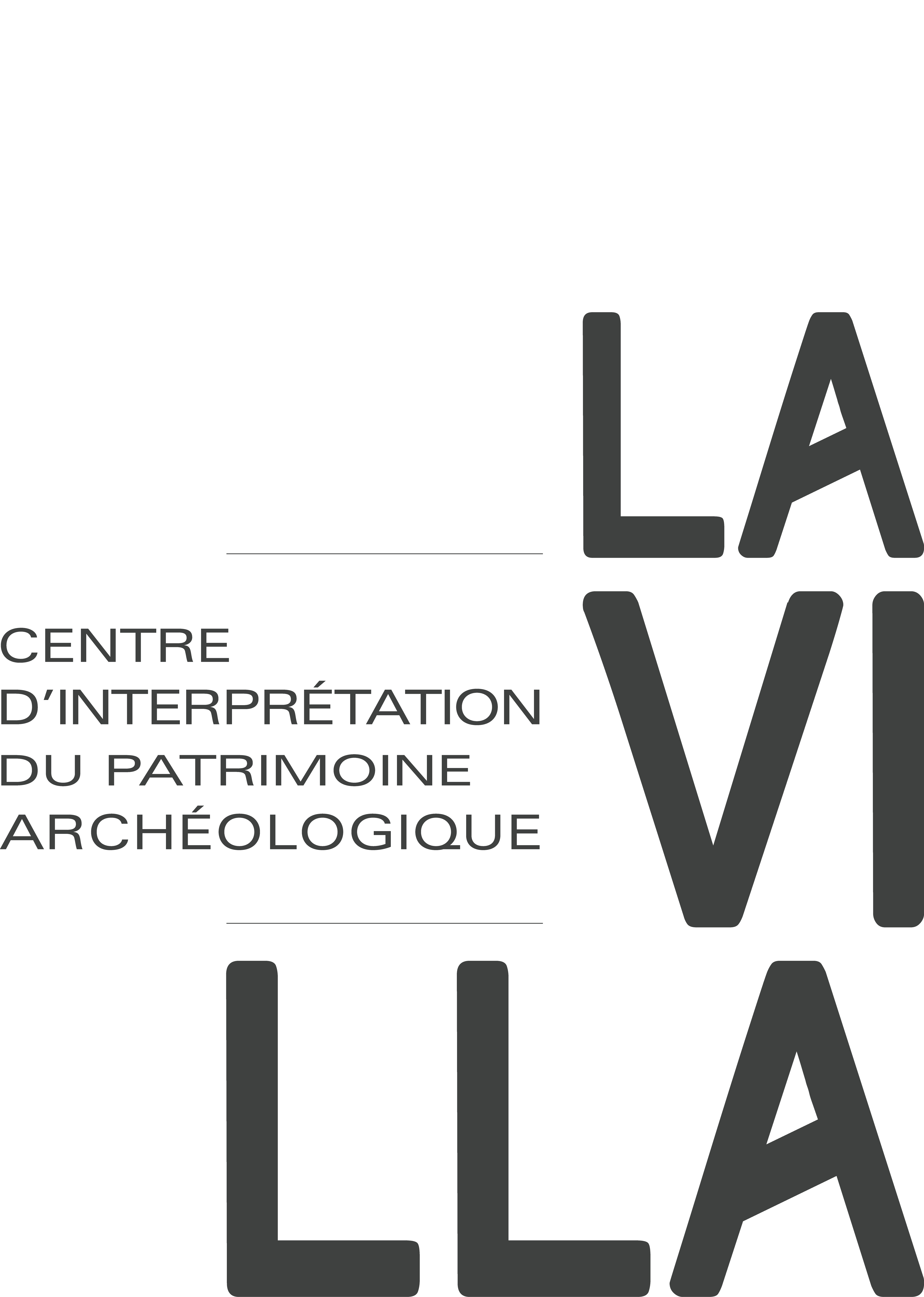 Les réservations sont obligatoires au minimum deux semaines avant l’événement. Pour débuter l’organisation d’un anniversaire, vous pouvez utiliser ce formulaire à renvoyer par mail à l’adresse accueil@cip-lavilla.frJe soussigné(e)    Adresse postale  Téléphone  								
Souhaite organiser l’anniversaire de  Né(e) le  

Date de visite souhaitée  
Nombre d’enfants + accompagnants invités   Formule souhaitée : Graine d’archéologue (dès 7 ans, 6 à 12 enfants + 2 adultes) Fragments d’Histoire(s) (dès 7 ans, 6 à 12 enfants + 2 adultes) En quête d’une équipe (dès 12 ans, jusqu’à 20 personnes)
Demande de cartons d’invitation      Oui (Nombre :  ex)		 NonImpératifs horaires à respecter  Autre(s) information(s) utile(s) à nous transmettre (allergies, etc.)   Toute l’équipe du CIP La Villa vous remercie et met tout en œuvre pour vous répondre le plus rapidement possible avec l’offre adaptée à votre demande.